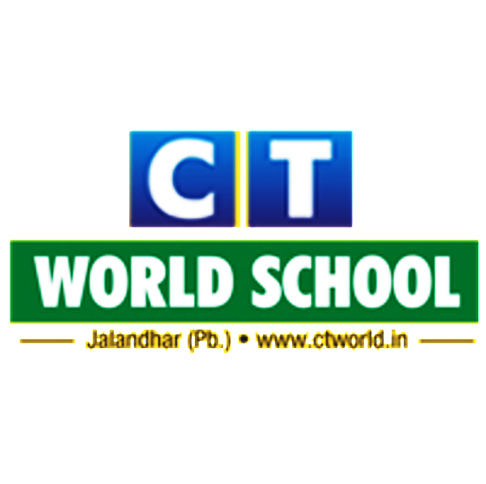 EnglishLiterature: Ch: The Festival of EidCh: The Eagle has landedCh: Birds and Salim Ali Ch: The adventures of Robin HoodPoetry:   Laughing Song     To a butterflyWriting: Email writing, Essay writingGrammar: Transitive and intransitive verbs, Sentences, Connectors HindiLiterature: जन्मदिन के बहाने,		 विशेष पुरस्कार 		संसार पुस्तक है 		दो कलाकार 		बापू का सपना 		पंच परमेश्वर Grammar:  पर्यायवाची ,अनेकार्थी ,औपचारिक पत्र, उपसर्ग प्रत्यय, अनुच्छेद लेखन ,संवाद लेखन ,क्रिया, विशेषण, क्रिया विशेषण, संवाद लेखन, अनुच्छेद लेखन, औपचारिक पत्र लेखन, वाक्य संशोधनScienceCh: The living organism and their surroundingsCh: Motion and measurement of distance.Ch: Light, shadows and reflections.Ch: Electricity and circuitsCh: Magnetism SSCHistory: Ch7: Rise of New Ideas and Religions     Ch8: The First Empire and AshokaGeography: Ch7: India – Location, political and physical divisions Ch8: Climate of IndiaCivics: Ch4: Democratic government  Ch5: Panchayati Raj     Map work- Geography and HostoryICTCh:5 Edit cell contentCh:6 Formatting a worksheetCh:8 Algorithm and flowchartCh:9 Coding club: QBASICMathematics1. Integers2. Introduction to Algebra3. Algebraic equations 4. Basic Geometrical Ideas5. Understanding Elementary Shapes6. Perimeter and area7. Comparing QuantitiesPunjabiਲਿਖਤੀ ਭਾਗ : b/y ouBk, gZso ouBk, ejkDh ouBk, fuZso toDBਵਿਆਕਰਨ ਭਾਗ  : fefonk , ਵਿਸ਼ੇਸ਼ਣ, ਕਾਲ, w[jkto/, ਬਹੁਤੇ ਸ਼ਬਦਾਂ ਦੀ ਥਾਂ ਇੱਕ ਸ਼ਬਦ, fbzr pdb', fto'Xh Ppd, nP[ZX P[ZXਸਾਹਿਤ ਭਾਗ: ਪਾਠ-9(ਚੰਦਨ ਦੀ ਮਹਿਕ),ਪਾਠ-10(ਸਾਡੀ ਸਭ ਦੀ ਧਰਤੀ),ਪਾਠ-11(ਉੱਡਣਾ ਸਿੱਖ),ਪਾਠ-12(ਕਰਤੱਵ ਦੀ ਪਾਲਣਾ),ਪਾਠ-13(ਦੇਸ਼ ਪਿਆਰ) ਪਾਠ-17(ਅੰਧਵਿਸਵਾਸ਼),ਪਾਠ-18(ਖ਼ਾਸ ਮਹਿਮਾਨ)  